DOI: CONference abb. Conference Full Title*Corresponding author(a) , ORCID iD(b) , ORCID iD(c)  ORCID iD  AbstractThe abstract should be presented as a single paragraph and briefly summarize the goals, methods, and new results presented in the manuscript. Reference citations are not allowed.   © 2021 Published by European Publisher.Introduction Spelling in APA Style papers should conform to the Merriam-Webster.com Dictionary (https://www.merriam-webster.com). The default font for this template is Times New Roman.Heading Level 2Heading Level 2Heading Level 3Heading Level 4Heading Level 3Problem StatementResearch QuestionsPurpose of the StudyResearch MethodsHeading Level 2Heading Level 2Findings All figures and tables should be referred in the text and numbered in the order in which they are mentioned.Heading Level 2 As seen in Figure 1 below, 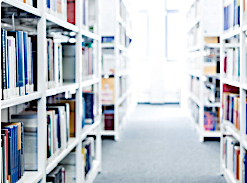 Type your title hereHeading Level 2 The descriptive statistics are presented in the Table 1. Type your title  Regression analysis are the following (table 2):Type your title hereType your title hereConclusionHeading Level 2Heading Level 2Acknowledgments [if any] Authors are responsible to list all funding sources in the Acknowledgments section. Please provide details of the sources of financial support for all authors, including grant numbers. For more information, please check the CrossRef’s Open Funder Registry.ReferencesAll references should be listed alphabetically, with the majority of current works. All references should be cited both in text and in the reference list (check pages 12-20 for further details and examples).Column HeadingColumn HeadingColumn HeadingColumn HeadingColumn text 1Column text 2Column text 3Column HeadingColumn HeadingColumn HeadingColumn Heading